Inspection Académique de Seine et Marne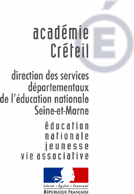 Circonscription de Dammartin en GoëleDemande d’autorisation d’absence exceptionnelle(à adresser 8 jours avant)Nom :				   Prénom :Ecole :                                                 Commune :
Date de l’absence :                	 	Matin     -      Après midi       -     JournéeMotif :Joindre obligatoirement un justificatif : (convocation, RDV, document officiel)Organisation du service : Signature de l’enseignant : 				Signature du directeur :Nom :Prénom :Ecole :                					Commune :Date de l’absence : 			 Matin      -      Après midi       -     Journée-Accordée avec traitement-Accordée sans traitement-Refusée 								Dammartin en Goële, le								L’IEN								 M. EMILE